         Catering Proposal Form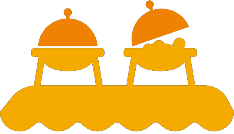          Catering Proposal Form         Catering Proposal Form         Catering Proposal Form         Catering Proposal Form         Catering Proposal Form         Catering Proposal Form         Catering Proposal Form         Catering Proposal Form         Catering Proposal Form         Catering Proposal Form         Catering Proposal Form         Catering Proposal Form         Catering Proposal FormDay / Date of EventCompanyContact NamePhoneEmailType of EventNumber of GuestsLocation of EventEvent TimeEvent DurationBudgetDesired Menu